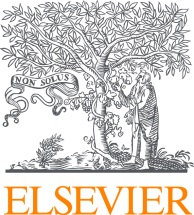 Приглашаем преподавателей, научных сотрудников, аспирантов и студентов к участию в семинаре по работе со Scopus и ScienceDirect. Семинар состоится 22 октября 2018 в 16.00 в актовом зале ИФИЯМ (Ленина,8). Во время семинара будут рассмотрены информационные и аналитические ресурсы Scopus и ScienceDirect, доступные в ИГУ, методики их эффективного использования в научной работе.  Scopus  - крупнейшая единая база аннотаций и цитирований рецензируемой научной литературы со встроенными инструментами мониторинга, анализа и визуализации научно-исследовательских данных. С помощью Scopus пользователи могут: •           Находить, анализировать актуальные работы по интересующей их научной тематике•           Находить, анализировать, сравнивать и выявлять наиболее авторитетные журналы, авторов и организации в различных научных дисциплинах по различным метрикам•           Узнавать, кто и в каких странах цитирует ваши статьи, а также статьи вашей организации•           Отслеживать новые тренды в научных исследованиях •           Управлять своей карьерой, находить потенциальных партнеров по исследованиям и новые источники для своих публикаций•           Находить информацию для составления заявок на гранты ScienceDirect - ведущая информационная платформа рецензируемой научной литературы  Elsevier для ученых, которая содержит более 15 млн публикаций из 2500 научных журналов Elsevier и престижных научных обществ. Помимо журналов, ИГУ имеет доступ к 5000 книг Elsevier, которые поддерживают мультидисциплинарные исследований в 24 предметных областях. Семинар проводит Максим Юркин к.ф.-м.н., с.н.с. ИХКГ СО РАНДля участия в семинаре необходимо зарегистрироваться, направив письмо на адреса: prorectornir@isu.ru;  ivanov_kv@isu.ru; nich@isu.ru В письме необходимо указать: ФИО, место работы и должность.В теме письма необходимо указать: «семинар Scopus 22 октября 2018»